Ogólnopolski Turniej Piłki ręcznej Dziewcząt Rocznik 1998 i 1999 Gardeja 09-11.04.2010Trzecie miejsce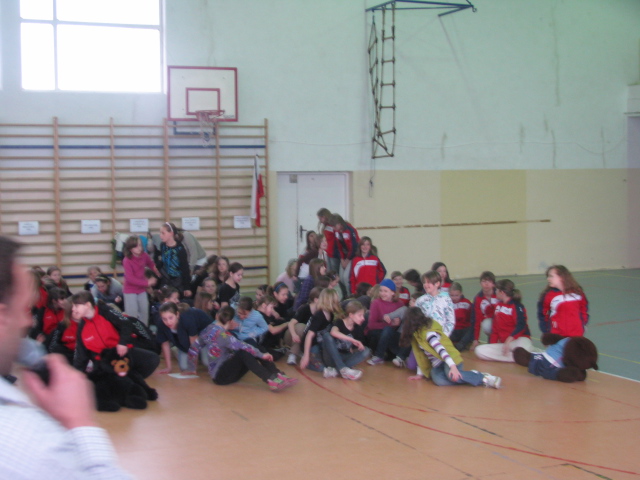 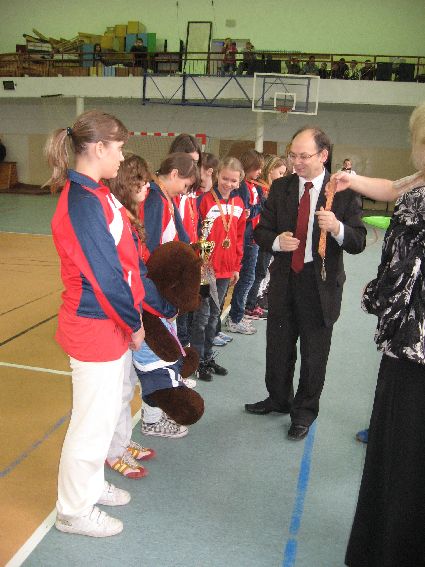 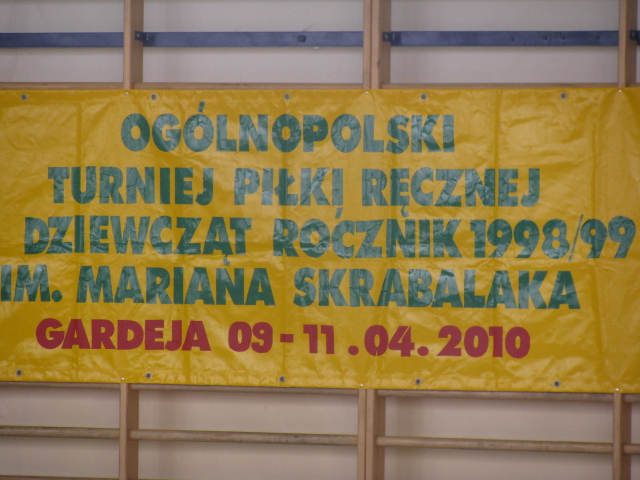 